DOBER TEKPRIDRŽUJEMO SI PRAVICO DO SPREMEMBE JEDILNIKA ZARADI DOBAVE SUROVIN DOBAVITELJEV in PRILAGODTIVE JEDILNIKA STAROSTI OTROK.DNEVNO JE OTROKOM NA VOLJO VODA ALI ČAJ.LEGENDA: snovi ali proizvodi, ki povzročajo alergijo ali preobčutljivost:G. Žita, ki vsebujejo gluten, R. Raki in proizvodi iz rakov, J. Jajca in proizvodi iz jajc, Ri. Ribe in proizvodi iz rib, A. Arašid (kikiriki) in proizvodi iz arašidov, S. Zrnje soje inproizvodi iz soje, L. Mleko in mlečni izdelki (vsebujejo laktozo), O. Oreški, Z. Listna zelena in proizvodi iz nje, Go. Gorčično seme ali proizvodi iz njega, Se. Sezamovo seme ali proizvodi iz njega, Ž. Žveplov dioksid ali sulfiti v koncentraciji (več kot 10 mg/kg ali 10 mg/l glede na skupni SO2), B. Volčji bob in proizvodi iz njega, M. Mehkužci in proizvodi iz njih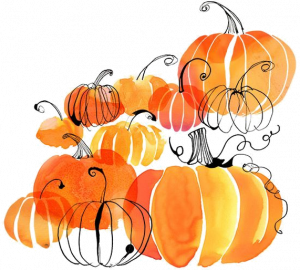 DanZAJTRKKOSILO MALICAPONEDELJEK23.11.Temna žemlje (G, S), piščančja prsa, sir (L), kisle kumarice, zeliščni čajČufti v paradižnikovi omaki (G), pire krompir, sadna kupa (L)Ovseni kruh (G, S), topljeni sir (L)TOREK24.11.Domač tunin namaz (Ri, L), koruzni kruh (G, S), riban korenček, sadni čaj Ričet s prekajeno šunko, DOMAČE ČOKOLADNO PECIVO (G, L, J), 100% naravni bezeg sokJogurt (L), makova štručka (G, S)SREDA25.11.Umešana jajčka (J), ovseni kruh (G, S), sadni čaj z limono, mandarinaMilijonska juha (G, J), rižota s puranjim mesom, mešana solataSirova štručka (G, S, L), kiviČETRTEK26.11.Ajdov kruh (G, S), maslo (L), marmelada, bela kava (L, G), čaj, jabolkoGoveja juha z rezanci (G, Z), hrenovka, kisla repa, pražen fižolOvseni kruh (G, S), paštetaPETEK27.11.Mlečni riž s kakavovim posipom (L, G), ovseni kruh (G, S), banana, čajBREZMESNI DANGrahova juha, EKO TEMNI PERESNIKI v omaki z lososom (G, L, Ri), zelena solatabanana, orehov kvašeni rogljič (G, S, O)